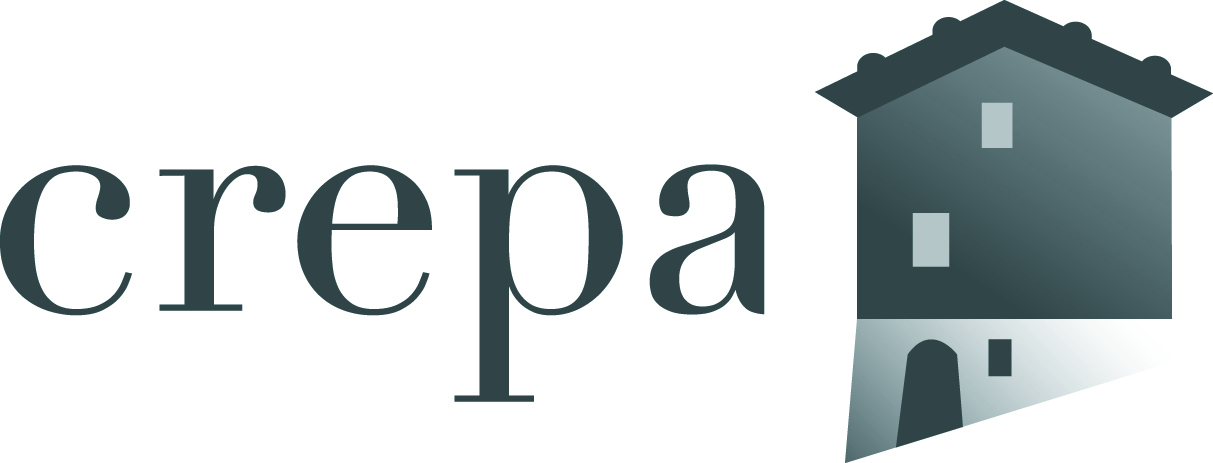 Avec l’arrivée de l’automne, le programme des animations organisées ou coorganisées par le CREPA s’étoffe et nous nous faisons un plaisir de vous le transmettre afin que vous puissiez réserver les dates qui vous intéressent.En préambule, sachez que l’animatrice socioculturelle du CREPA, Mme Séraphine Mettan, est devenue maman pour la seconde fois d’une petite Céline. Elle sera remplacée durant son congé-maternité par Mmes Roxanne Di Blasi-Giroud et Noémie Moulin. Plusieurs des animations listées ci-dessous seront donc prises en charge par ces deux personnes.Programme – Automne 2018Nous vous invitons à visiter régulièrement le site du CREPA (www.crepa.ch) qui vous donnera plus d’informations sur ces différentes manifestations.Un grand merci pour votre soutien et au plaisir de vous rencontrer à l’un ou l’autre de ces événements !Jusqu’au samedi 10 novembreExposition « Regards croisés sur la vieillesse » dans les locaux de la bibliothèque communale de SalvanMardi 9 octobre – 19h00Salle José Giovanni - SalvanProjection du film « Fragments du Paradis » du réalisateur Stéphane GoëlMercredi 10 octobre – 20h00Ecole primaire - SembrancherConférence du Prof. Laurent Tissot « Du coq à l’âne. Continuités et discontinuités de l’histoire des transports en Valais (18e - 21e siècles)Jeudi 25 octobre – 20h00Aula Ecole de la Proz - OrsièresConférence du Dr en histoire Laurent Martino « La fanfare en Valais et en Suisse. Une histoire vivante »Samedi 27 octobre – En soiréeLiddesSoirée publique organisée par la RTS, en partenariat avec la Médiathèque Valais Martigny et le CREPA, consacrée aux archives audiovisuelles et projection de documents anciens sur la commune de LiddesJeudi 8 novembre – 20h00Salle communale - TrientConférence de Neal Beecroft sur l’histoire du skiSamedi 10 novembre SarreyerSortie des Amis de Charlotte la Marmotte, avec jeu de piste et confection d’un repasSamedi 10 novembre Musée de BagnesNuit des Musées autour de la problématique de la catastrophe du Giétro, avec entre autres une conférence sur le pain d’hier et d’aujourd’hui, la narration du récit de la débâcle, la projection du docufiction de Christian Berrut, un atelier enfants…Jeudi 13 décembre – JournéeSalle Stéphania – SembrancherJournée d’étude publique coorganisée avec la HES-So Valais « Mobilité dans les Alpes », avec plusieurs présentations de scientifiques et d’acteurs locaux 